ИНФОРМАЦИЯ ДЛЯ ЗАМЕЩАЮЩИХ РОДИТЕЛЕЙОб увеличении размера денежных средств опекунам (попечителям), приемным родителям на приобретение продуктов питания, одежды, обуви, мягкого инвентаря для детей-сирот и детей, оставшихся без попечения родителей с 01.01.2024.Внимание с 01.01.2024 изменился размер денежных средств, выплачиваемых опекунам (попечителям), приемным родителям на приобретение продуктов питания, одежды, обуви, мягкого инвентаря.От 0 до 1 года размер пособия составит 9163,80От 1 года до 2 лет 9557,45От 2 до 3 лет 10677,18Мальчики                                              Девочкиот 3 до 6 лет – 13381,13                        от 3 до 6 лет 13222,04старше 6 лет – 16812,63                       старше 6 лет – 17201,58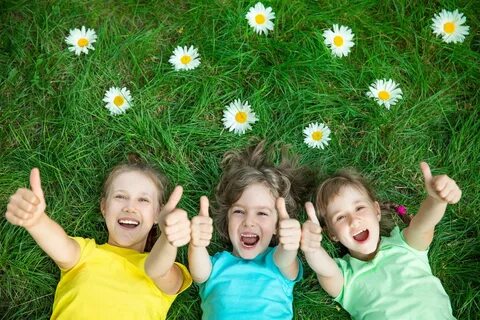 